        VIRAL SPORTS FOOTBALL LEAGUE       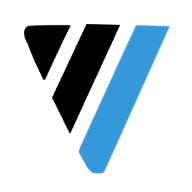 Background Check & Coaches Training Affidavit CONFERENCE / TEAM I, the undersigned, being an authorized legal representative of the Team named below, do hereby affirm that our Team has established and adopted policies for the screening, and exclusion as necessary, of any and all volunteers, coaches, administrators and or others whose duties may include the supervision and or interaction with minors and that each said person has completed and submitted to the Team an application which includes any and all relevant identifying information and government issued identification reasonably required to conduct a proper investigation into the volunteer’s character and criminal record, if any; and that the Team has in fact conducted such an inquiry, in accordance with said polices and has made the necessary exclusions, if any. The Team acknowledges and affirms that, at a minimum, the  background check meets the recommended minimum standards as set forth in the Viral Sports Football League Membership Terms of Service, located in its Operations Manual and or Rule Book, as amended; and that each and every volunteer, coach, administrator and or other person whose duties may include the supervision and or interaction with minors in connection with our Team’s activities has been successfully screened and has passed the background check evaluation process established by our Team. Moreover, on behalf of our Team, I affirm that each football coach; has successfully completed a course, online or otherwise, that provides basic and current coaching techniques and safety practices and standards, which is at least equivalent in content to the VSFL Recommended Program. THE TEAM ACKNOWLEDGES THAT VIRAL SPORTS FOOTBALL LEAGUE, IS NOT REQUIRED TO INDEPENDENTLY CONDUCT BACKGROUND SCREENING OF PERSONS ASSOCIATED WITH THE TEAM AND THAT VSFL IS ENTITLED TO RELY ON THE STATEMENTS AND AFFIRMATIONS AS SET FORTH HEREIN. THE TEAM HEREBY INDEMNIFIES VSFL AGAINST ANY MISREPRESENTATION, INTENTIONAL OR OTHERWISE AND ANY CLAIMS AGAINST VSFL IN CONNECTION WITH THE TEAM’S FAILURE TO PROPERLY ADOPT AND EXECUTE PROPER  AND ACCEPTABLE BACKGROUND SCREENING AND EXCLUSIONS POLICIES. THE TEAM FURTHER INDMNIFIES AND HOLDS HARMLESS VSFL AGAINST ANY DAMAGES IN CONNECTION WITH: A FAILURE BY THE TEAM TO ENSURE THAT ITS COACHES HAVE COMPLETED A COURSE  WHICH PROVIDES COACHING TECHNIQUES AND SAFETY PRACTICES AND STANDARDS AND OR THE CONTENTS OF SUCH A COURSE AND THE INTERPRETATION APPLICATION AND IMPLEMENTATION OF SAID CONTENTS BY THE COACHES INTO USE IN CONNECTION WITH ANY WARM-UPS, PRACTICES OR GAMES. PRINT DOUBLE SIDED 2 PAGE DOCUMENT – PRINT DOUBLE SIDED 2 PAGE DOCUMENT	Program Type: 	[    ] Flag [   ] Football  (Check One) 	Program Type: 	[    ] Flag [   ] Football  (Check One) Team Level / Division:  [  ] Prospects 10-11 [  ]  Pre-Varsity 12-13  [  ] Junior Varsity 14-15   [  ] Varsity 14-18  (Check One) TEAM Name: Authorized Representative Name: Title: Authorized Representative Signature: Date: CONFERENCE Name: Authorized Representative Name: Title: 	Authorized Representative Signature: 	Date: 	Authorized Representative Signature: 	Date: 